May  2022May  2022May  2022May  2022May  2022SunMonTueWedThuFri1 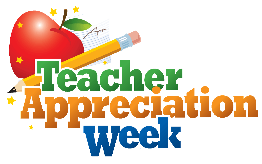 2 School Photo DayClass pictures10:15 Laura’s class10:30 Joni’s class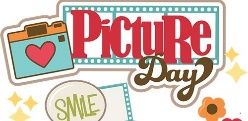 3 Soccer morningSchool Photo DayClass picture:10:00 Reanna’s class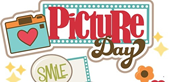 4 Spanish morning -celebrate Cinco De Mayo Music afternoon5 Cinco De MayoArt afternoonDomino’s Fundraising Night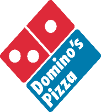 6 7 8 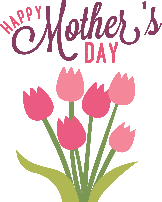 9 10 Soccer morning11 Spanish morningMusic afternoon12 Art afternoon6:00-7:00 p.m. family night at UW Art Museum (bottom level)13 14 15 16 17 Soccer morning18 Spanish morningMusic afternoon19 Art afternoon20 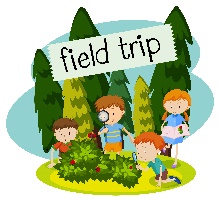 Field Trip Day21 22 23 24 Soccer morning25 Spanish morningMusic afternoon26 Art afternoon27 LAST DAY OF OPEN SCHOOL(normal hours)28 29 30 Memorial DayCLOSED31 CLOSEDLast school year day - May 27School closed May 30-June 3First summer session day - June 6Last school year day - May 27School closed May 30-June 3First summer session day - June 6Last school year day - May 27School closed May 30-June 3First summer session day - June 6Last school year day - May 27School closed May 30-June 3First summer session day - June 6